КИЇВСЬКА ОБЛАСНА ДЕРЖАВНА АДМІНІСТРАЦІЯ РОЗПОРЯДЖЕННЯ від 31 жовтня 2019 р.                            Київ                                                № 198-кПро призначення Мацків О.А.Відповідно до Законів України „Про місцеві державні адміністраціїˮ,   „Про державну службуˮ:1. ПРИЗНАЧИТИ МАЦКІВ Олену Андріївну з 01.11.2019 на посаду керівника апарату Київської обласної державної адміністрації з посадовим окладом згідно зі штатним розписом у порядку переведення з посади директора Департаменту внутрішнього аудиту Міністерства юстиції України.2. Взяти до відома, що Мацків О.А. має шостий  ранг державного службовця в межах посад державної служби категорії „Бˮ.Підстава: заява Мацків О.А.Голова адміністрації                      (підпис)                      Олексій ЧЕРНИШОВ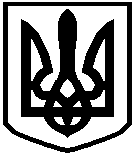 